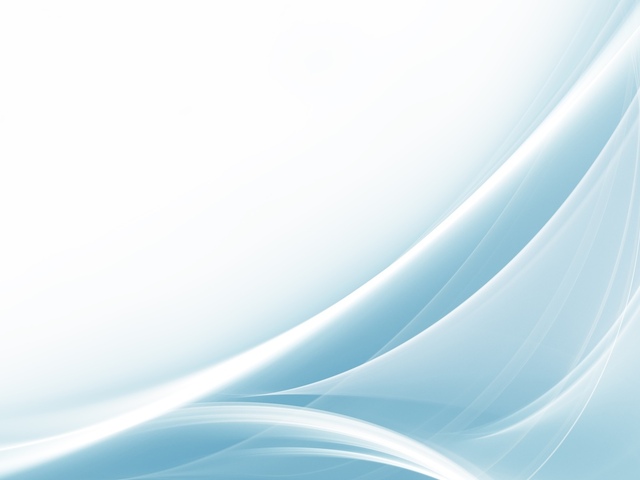 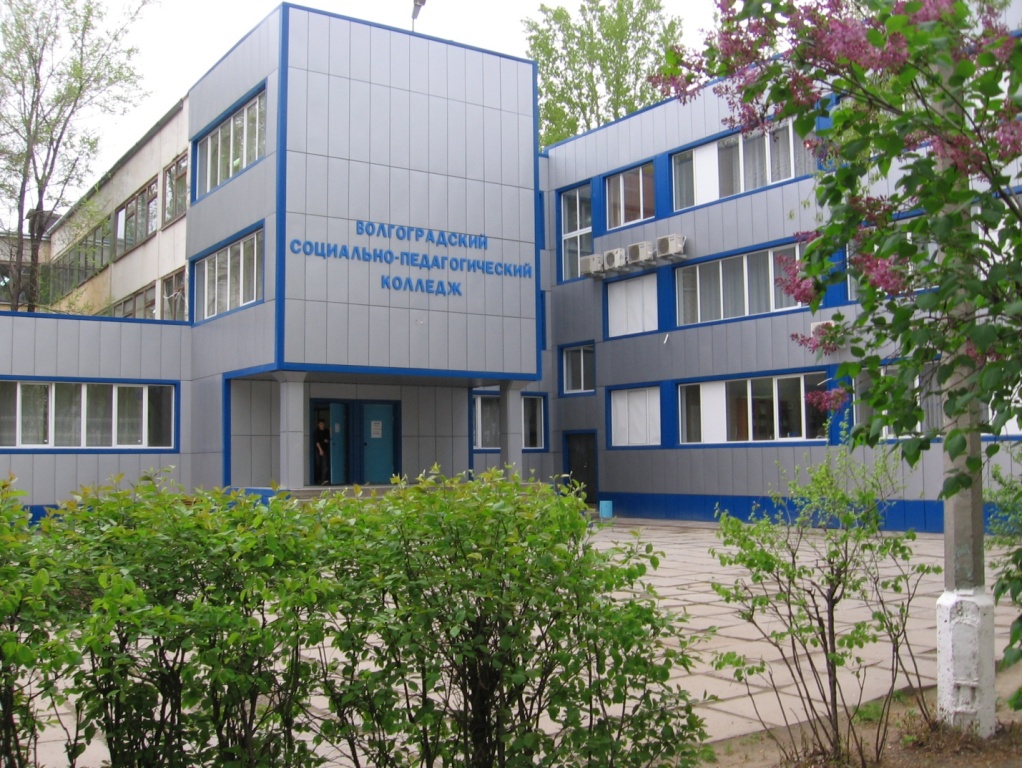 Наш адрес:. Волгоград,ул. Кутузовская, д. 5.Проехать до остановки«Молодежный центр «Россия»(Жилгородок)трамв. № 5, 10, 12; маршрут. такси № 10, 10А, 33, 44, 49, 56, 65А, 98.Тел. 58–72–16 58–72–28Подробную информацию смотрите
на www.vspc34.ruПриглашаем всех желающихполучить достойное образование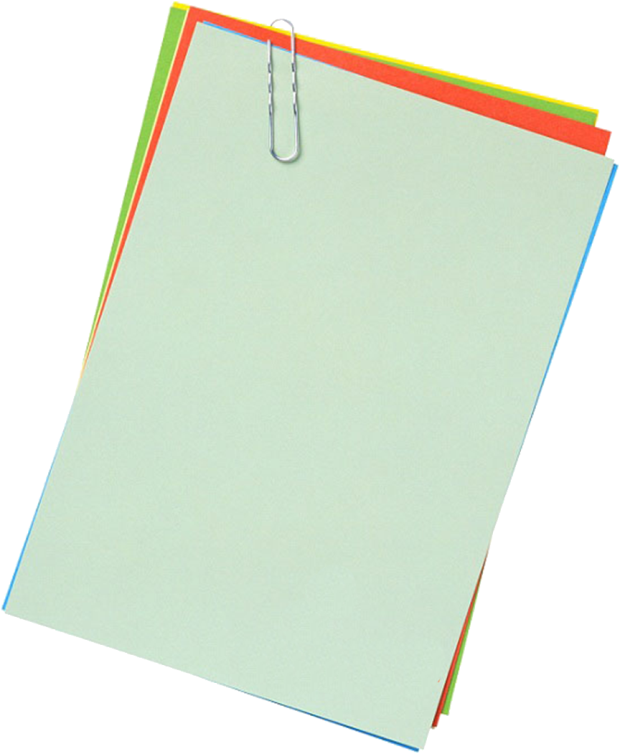 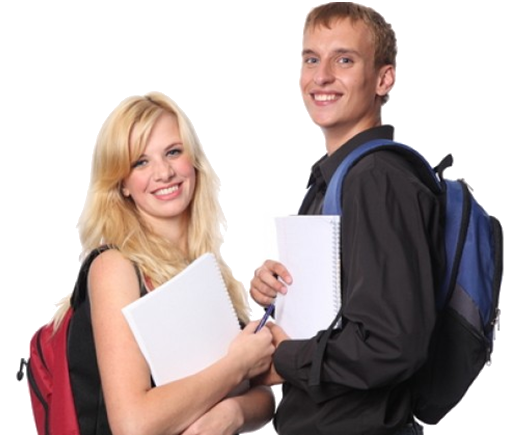 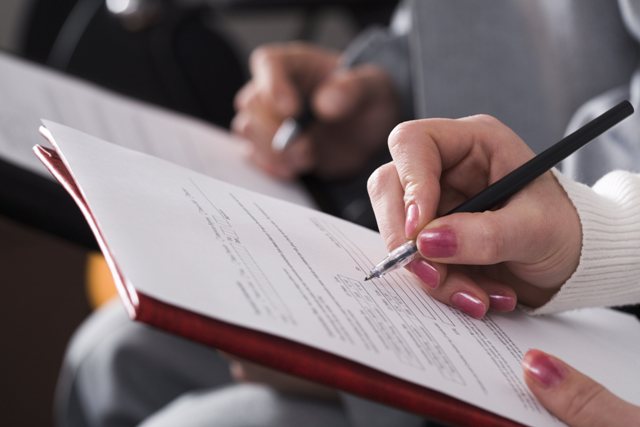 